EQUAZIONI LINEARI NON OMOGENEEMETODO DI VARIAZIONE DELLE COSTANTI DI LAGRANGE   La   formula risolutiva di un'equazione lineare non omogenea     si ottiene  applicando il METODO DI VARIAZIONE DELLE COSTANTI DI LAGRANGE, che possiamo così descrivere: Data l’equazione                                        ,si scrive l’equazione omogenea associata                   si risolve ottenendo la funzione    			   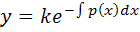 si considera k come funzione di x, k(x)		             deriviamo la funzione  ottenuta       (attenzione,è un prodotto di funzioni!)	                        y’=…..sostituiamo nell’equazione data a ”y” e a “y’ ”  le funzioni ottenute nei due passaggi precedentieseguendo i calcoli si ottiene  			             integrando si ottiene la funzione 			  si sostituisce l’espressione trovata per   nella funzione                                               	     ,   ottenendo la soluzione cercata.La soluzione  porterà alla formula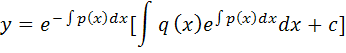 